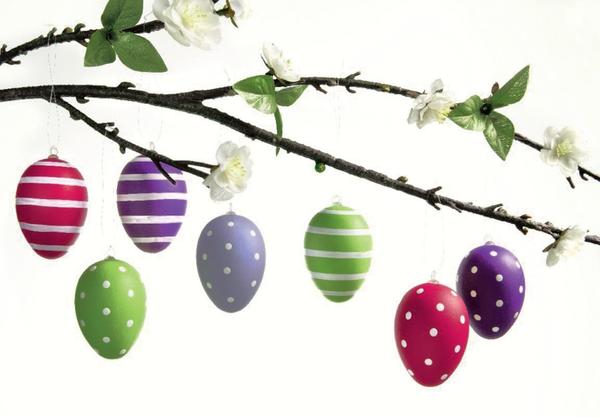 Zdrowych, pogodnychŚwiąt Wielkiej Nocy,pełnych wiary, nadziei i miłości, radosnego, wiosennego nastroju,życzy PaństwuKomisja Zakładowa NSZZUniwersytetu Jagiellońskiego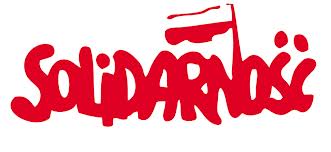 